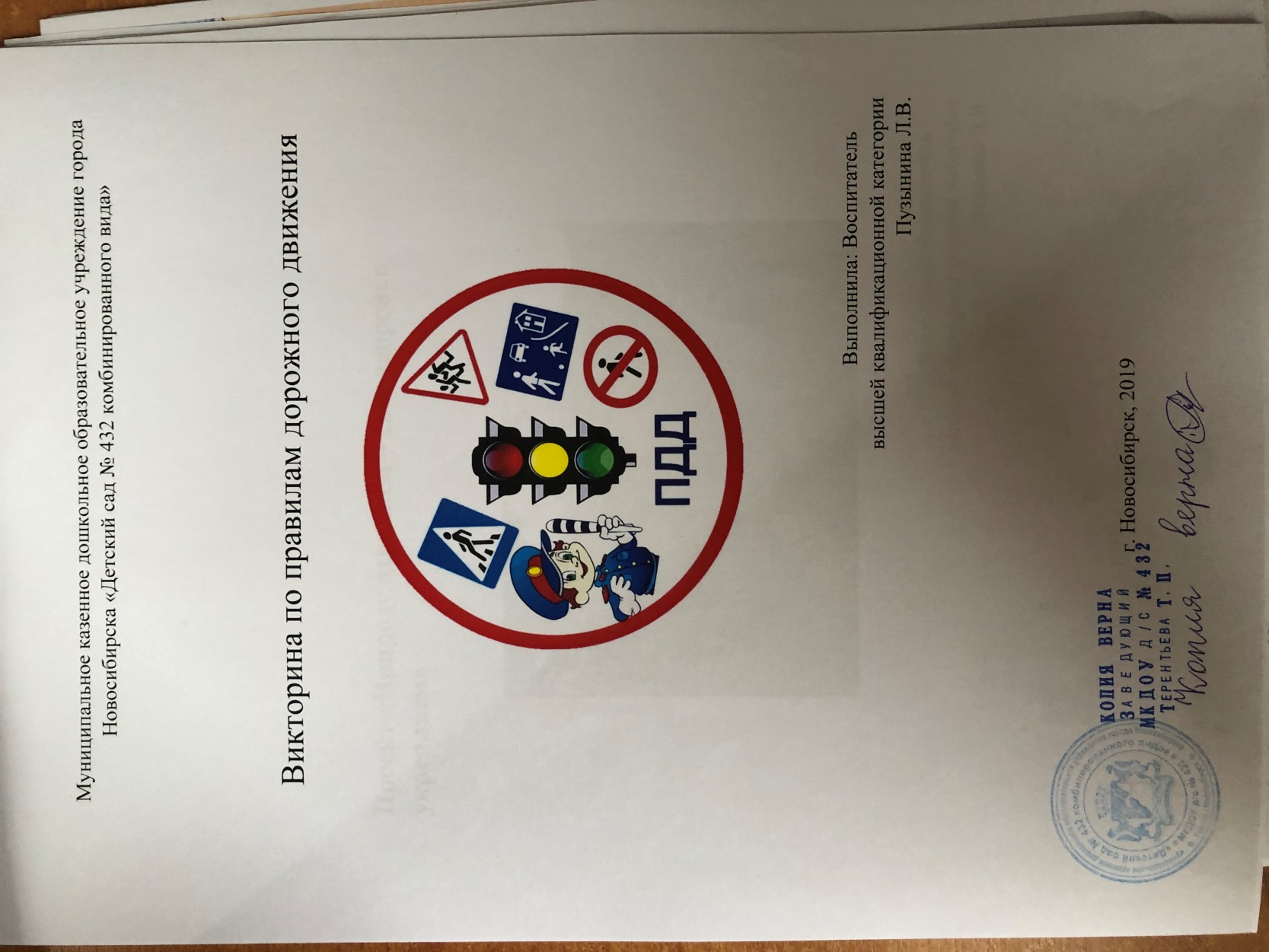 Цель: Закрепить правила ПДД, умение действовать в команде. Создать дружескую атмосферу.- Мы начинаем нашу веселую игру – викторину по правилам дорожного движения. Давайте поприветствуем героев нашей игры.Послушайте внимательно условия игры: за каждый правильный ответ участники будут получать очки, побеждает та команда, которая наберет наибольшее количество очков. А помогать мне сегодня вести нашу игру будет друг всех детей и большой знаток правил дорожного движения – инспектор ГАИ.I раунд: «Разминка»- Каждая команда должна придумать название команды, связанное с дорогой.II раунд: «Вопрос – ответ». По очереди каждой команде.Кто является «пешеходом»? («пешеход» - это, человек, идущий пешком).Кто является «пассажиром»? («пассажир» - это, человек, кроме водителя, находящийся в транспортном средстве).Для чего нужен пассажирский транспорт? Где его ожидают люди?Как надо вести себя в автобусе?Назовите правила поведения в легковом автомобиле.Какая часть улицы предназначена для пешеходов?Как нужно идти по тротуару?Где должны ездить автомобили?Что такое перекресток?Где и как нужно переходить улицу, если нет светофора?Как обозначается пешеходный переход на проезжей части?Как регулируется движение на улице?Какие сигналы светофора вы знаете?Физминунка «Светофор» (игра на внимание) В двух кругах.Каждый сигнал светофора обозначает определенное движение, как только ребята увидят сигнал они выполняют это движение (красный - стоим, желтый - хлопаем, зеленый - бежим).III раунд. Загадочный кроссворд1.Если ты спешишь в пути через улицу пройти,Там иди, где весь народ, там , где знак есть…2.Для машин – мостовая, для прохожих - …3.Спозаранку за окошком стук и звон, и кутерьма,По прямым стальным дорожкам ходят красные дома.4.Три волшебных глаза управляют всеми сразу.Я моргну – пойдут машины, встанут женщины, мужчины. Отвечайте вместе, хором, как зовусь я?...5.Выходя на улицу, приготовь заранее вежливость и сдержанность, а главное?...6.В два ряда дома стоят, десять, двадцать, сто подряд.И квадратными глазами друг на друга все глядят, что это?...7.Дом по улице идёт, на работу всех везёт,Носит обувь из резины и питается бензином. Что это?IV раунд. Домашнее заданиеРазговор по душам.  (М. С. Коган . Правила дорожные знать каждому положено, стр. 178)Знаки дорожные. М. С. Коган, стр.156V раунд. Игра «Да – нет» - Ребята, я хочу с вами поиграть в игру «Да или нет». Вам буду быстро задавать вопросы, а вы отвечать «Да» или «Нет».-Быстрая в городе очень езда. Правила знаешь движения?Дети: Да.- Вот в светофоре горит красный свет. Можно идти через улицу?Дети: Нет.- Ну, а зеленый свет горит, вот тогда можно идти через улицу?Дети: Да.-Сел в трамвай, не взяв билет. Светофор: Так поступать полагается?Дети: Нет.-Старушка - преклонные очень года. Ты место ей уступишь?Дети: Да.- Молодцы, ребята!VI раунд. Видеоклип- импровизация.По стихам Григория Остера «Вредные советы». Нужно показать движениями стихотворение и объяснить, как поступить правильно.1.Если на велосипеде мчитесь вы по мостовой,Набирайте лихо скорость, чтобы не догнал никто..Если вы по тротуару лихо катите вперёд,То катите посредине пусть боится пешеход.Ну, а если уж придётся вам случайно тормозить,Сразу в милиционера постарайтесь угодить.2. Если вы как пассажиры сели в транспорт городской,То сидите и мотайте и рукой и головой.А когда войдёт старушка очень старая с клюкой,Места ей не уступайте, уступает пусть другой.Ешь мороженое спокойно, ну, а если потечёт,Руки вытри об соседа, он не глупый, он поймёт.VII раунд. Игра «Собери картинку из частей» VIII раунд.Игра для всех. «Запрещается – разрешается».И проспекты, и бульвары —Всюду улицы шумны,Проходи по тротуаруТолько с правой стороны!Тут шалить, мешать народуЗа - пре – ща – ет - ся!Быть примерным пешеходомРазрешается...Если едешь ты в трамваеИ вокруг тебя народ,Не толкаясь, не зевая,Проходи скорей вперед.Ехать «зайцем», как известно,За - пре - ща - ет - ся!Уступить старушке местоРазрешается...Если ты гуляешь просто,Все равно вперед гляди,Через: шумный перекрестокОсторожно проходи.При зеленом даже детямРазрешается…А на красный переходить Запрещается!- Ребятишки! Вы меня убедили в том, что являетесь достойными участниками дорожного движения!- Вы знаете и умеете использовать знаки и правила дорожного движения. И в награду за ваши знания, и на память о нашей сегодняшней викторине, примите в подарок вот такую игру: «Азбука дорожного движения» и, конечно же, медали.